§1478.  Local school committees1.  Formation.  A reorganization plan under section 1461 or a regional school unit board may authorize the formation of a local school committee for a member municipality established in accordance with chapter 111, subchapter 1.[PL 2007, c. 668, §10 (NEW).]2.  Delegation of functions.  A reorganization plan that has been approved in accordance with subchapter 2 or a regional school unit board may delegate a local school committee to perform any duties, functions and services other than those reserved to the regional school unit under subchapter 1.  The core functions provided by a regional school unit pursuant to section 1452 may be supplemented at the expense of any member municipality.[PL 2007, c. 668, §10 (NEW).]3.  Budget responsibility.  A reorganization plan that has been approved in accordance with subchapter 2 or a regional school unit board may authorize a local school committee to present to the board a proposed budget for the local school in a form that is consistent with section 1485.  The proposed local school budget must be submitted in time to be included in the budget for the regional school unit.  Proposed expenditures that are not included in the regional school unit budget may be separately appropriated by the municipality to be expended by the regional school unit in accordance with the appropriation.  Supplemental municipal appropriations for education are not subject to section 1486.[PL 2007, c. 668, §10 (NEW).]4.  Title to property.  School property overseen by a local school committee may be owned either by the municipality or by the regional school unit as long as there is a clear allocation of responsibilities for management of all of the school property in the regional school unit.[PL 2007, c. 668, §10 (NEW).]SECTION HISTORYPL 2007, c. 240, Pt. XXXX, §13 (NEW). PL 2007, c. 668, §10 (RPR). The State of Maine claims a copyright in its codified statutes. If you intend to republish this material, we require that you include the following disclaimer in your publication:All copyrights and other rights to statutory text are reserved by the State of Maine. The text included in this publication reflects changes made through the First Regular and First Special Session of the 131st Maine Legislature and is current through November 1, 2023
                    . The text is subject to change without notice. It is a version that has not been officially certified by the Secretary of State. Refer to the Maine Revised Statutes Annotated and supplements for certified text.
                The Office of the Revisor of Statutes also requests that you send us one copy of any statutory publication you may produce. Our goal is not to restrict publishing activity, but to keep track of who is publishing what, to identify any needless duplication and to preserve the State's copyright rights.PLEASE NOTE: The Revisor's Office cannot perform research for or provide legal advice or interpretation of Maine law to the public. If you need legal assistance, please contact a qualified attorney.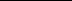 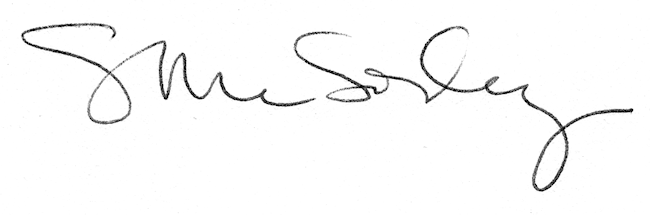 